January 4, 2018 - Meeting Minutes


Foothills Branch Council Meeting, January 4, 2018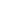 6:30 PM, in-person meeting, Eastside Fire & Rescue HQ, Issaquah, WAPresent: Cheryl Talbert (Chair, Chair Backpacking/Hiking), Russ Immel (Vice-Chair, Chair Snowshoe), Chris Soverel (Treasurer), Erin Weinkauf (Secretary, Chair Communications), Dick Lambe (Branch Director), Paul Thomsen (Safety Officer), Amanda Albright (At Large № 2), Ryan Dubberly (At Large № 3, Chair Navigation), Steve LeBrun (At Large № 4), Danielle Graham (At Large №.5), Patti Polinsky (Chair Meany Program), Samantha Sanders (Chair Trail Running), Fran Troje (Bylaws Committee), Tom Harvey, James Henderson, Bill Borom, Tina Bader, Kit Eiber, Alan Davey, Rich Leggett, Travis Prescott, Marco Zanini, Tom EngNot Present: Richard Bell (At Large № 1, Chair Scrambling), Jerry White (Chair Foothills Winter), Barbara Folmer (Chair First Aid).  Vacant Positions: At Large Member № 6, Chair-Trail Maintenance.Began: 6:30 pmEnd: 9:00 pmLocation: Eastside Fire and Rescue HQApproval of Meeting Agenda and MinutesMotion to approve agenda for 1/4/2018 meeting put forwardApprovedMotion to approve minutes for 10/05/2017 meeting put forwardApprovedOld BusinessBill Borom is the Mountaineers Volunteer of the YearStrategy Retreat DebriefPurpose: to establish a shared vision and set an initial 3-5 year planVision includes the phrase “adventure with a purpose”We want to collaborate with other branchesPriorities for the branch: physical space, leader development, hire part-time course admin, invest in AIARE course, mentor program, host Eastside “Meet the Mountaineers”, fix equivalency issues, leader assessment, diversity programsComments from group on strategic retreat report: too much red tape, clarity on educating others on outdoors, make vision more clear about diversity, keep core mission focused and simpleMotion to use draft strategy retreat report as a starting point for future visionInitial vote - 1 dissent, it isn’t clear enough and needs comments from meeting added, additional discussion the document is a draft and just a starting point, motion passesBylaws committee update: working on shorter bylaws, using simpler languageNew BusinessPotential New Program CenterPossible partnership with new REI Headquarters in BellevueWhat would be needed:Storage space for usKnow how space is distributedDiscussion regarding a new events committeeProposed committee to organize and structure eventsCommittee will be responsible for event management, promotion, and creationMotion to formalize creation of events committee (presented by Danielle)Question: is this activity or administrative committee?Written as admin committee, change to activity committeeDecision: Make activity committeeNone opposed, motion passesMotion to make Steve LeBrun chairNone opposed, motion passesBudget 2019Need a forecast with input from Chairs on programsNeed forecast to support budgetsBoard of Directors Representative - Dick L.Treasurer - Chris S.Trail Running - Samantha S.Scrambling - Cheryl for Richard B.Leadership committee - Cheryl for Richard B.Navigation - Ryan D.Snowshoeing - Russ I.Winter Sports - Kit E.Hiking/Backpacking - Cheryl T.Meeting Adjourned 9:00 PM - Next Meeting: March 8, 2018Submitted by secretary Erin Weinkauf March 5, 2018, approved March 8, 2018 without modificationThose in AttendanceMeeting InformationIssues and DecisionsAdditional Reports